Job Description 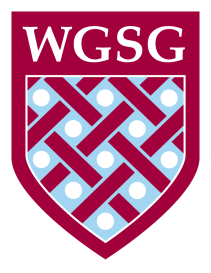 Job Title		Teacher of ScienceSalary	MPS/UPSHours of work		Full timeWorking Time:	 	195 days / 1265 hours per year (Full time)Responsible to:	Head of ScienceResponsible for:	The provision of a full and rich learning experience and support for studentsOverall Job PurposeTo fulfil the Professional Standards for Teacher (Core), in the context of being a teacher of Science as part of a Subject/Faculty team and as a Form Tutor as part of a Year team To implement and deliver an appropriately broad, balanced, relevant and differentiated curriculum for students and to support the Science curriculum. To monitor and support the overall progress and development of students as a teacher and as a Form Tutor including the personal development dimension To facilitate and encourage a learning experience which provides students with the opportunity to achieve their individual potential. To contribute to raising standards of student progress and attainment. To share and support the school’s responsibility to provide and monitor opportunities for personal and academic growth. Main Duties and Responsibilities To meet all requirements as appropriate of the Teachers’ standards.Teaching & Learning: • To teach students according to their educational needs, including the setting and marking of differentiated work to be carried out by the student in school and elsewhere • To assess, record and report on the attendance, progress, development and attainment of students and to keep such records as are required • To provide, or contribute to, oral and written assessments, reports and references relating to individual students and groups of students • To ensure that ICT, Literacy, Numeracy and school subject specialism(s) are reflected in the teaching/learning experience of students • To undertake a designated programme of teaching • To ensure a high quality learning experience for students which meets internal and external quality standards • To use a variety of delivery methods which will stimulate learning appropriate to student needs and demands of the syllabus • To maintain discipline in accordance with the school’s procedures, and to encourage good practice with regard to punctuality, behaviour, standards of work and independent study • To undertake assessment of students, underpinned by the principles and practice of AfL and as requested by external examination bodies, faculty and school procedures • To mark, grade and give written/verbal and diagnostic feedback within the guidelines of the department Operational / Strategic planning & Quality Assurance: • To assist in the development of appropriate syllabuses, resources, schemes of work, marking policies and teaching strategies in the subject area and faculty • To co-operate with other staff to ensure a sharing and effective usage of resources to the benefit of the School, department and the students • To contribute to the Curriculum Area/Department’s development plan and implementation.• To contribute to educational enhancement activities • To contribute to the whole school’s planning activities • To help to implement school quality procedures and to adhere to those • To contribute to the process of monitoring and evaluation of the faculty/subject area in line with school procedures Curriculum Provision and Development: • To assist the Head of Science to ensure that the curriculum area provides a range of teaching which complements the school’s strategic objectives • To assist in the process of curriculum development and change to ensure continued relevance to the needs of students, examining awarding bodies and our Aims and Strategic Objectives. Staff Development, Recruitment & Wellbeing: • To take part in the school’s CPD programme • To continue personal development including subject knowledge and teaching methods • To engage actively in the Performance Management Review process • To ensure the effective/efficient deployment of classroom support • To work as a member of a designated team and to contribute positively to effective working relations within the school Communications: • To communicate effectively with the parents of students as appropriate • Where appropriate, to communicate and co-operate with bodies outside the school • To follow agreed policies for communications in the school • To take part in marketing and liaison activities such as Open Evenings Parents Evenings, liaison events with partner schools. • To contribute to the development of effective subject links with external agencies. Care Guidance and Support: • To be a Form Tutor to an assigned group of students and to contribute to Tutor time and other tutor based curriculum activities • To promote the general progress and well-being of individual students and of the Tutor Group • To liaise with a Year Leader to ensure implementation of the Pastoral System • To register students, accompany them to assemblies, encourage their full attendance at all lessons and their participation in other aspects of school life • To evaluate and monitor the progress of students and keep up-to-date student records • To alert the appropriate staff to problems experienced by students and to make recommendations as to how these may be resolved • To communicate with the parents of students and with bodies outside the school concerned with the welfare of individual students, after consultation with the appropriate staff • To apply the Behaviour for Learning systems so that effective learning can take place General Duties: To play a full part in the life of the school community, to support its distinctive aims and ethos and to encourage staff and students to follow this example. To promote actively the school’s corporate policies and to comply with the school’s Health and safety policy and undertake risk assessments as appropriate You will be expected to carry out the professional duties of a teacher as outlined in the School Teachers’ Pay and Conditions Document currently in operation.Notes: Whilst every effort has been made to explain the main duties and responsibilities of the post, each individual task undertaken may not be identified. Employees will be expected to comply with any reasonable request from a manager to undertake work of a similar level that is not specified in this job description. 